Poluindo a atmosfera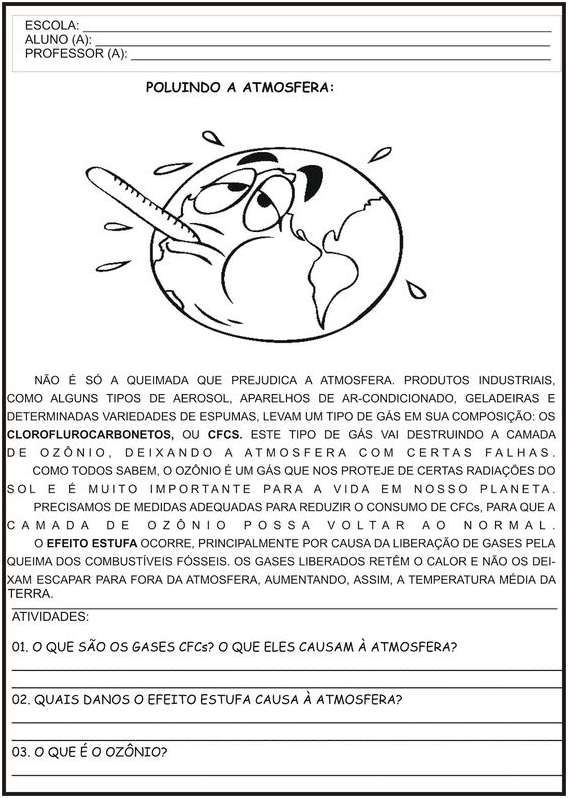 	Não são apenas as queimadas que prejudicam a atmosfera. Produtos industriais, como alguns tipos de aerossol, aparelhos de                      ar-condicionado, geladeiras e determinadas variedades de espumas, levam um tipo de gás em sua composição: os cloroflurocarbonetos, ou CFCs. Este tipo de gás vai destruindo a camada de ozônio, deixando a atmosfera com certas falhas.	Como todos sabem, o ozônio é um gás que nos protege de certas radiações do Sol e é muito importante para a vida em nosso planeta.	Precisamos de medidas adequadas para reduzir o consumo de CFCs, para que a camada de ozônio possa voltar ao normal.	O Efeito Estufa ocorre, principalmente por causa da leberação de gases peça queima dos comnbustíveis fósseis, os gases liberados retém o calor e não os deixam escapar para fora da atmosfera, aumentando, assim, a temperatura média da Terra.	Não é só a queimada que prejudica a atmosfera. Produtos AtividadesO que são gases CFCs? O que eles causam à atmosfera?____________________________________________________________________________________________________________________________________________________________________________________________________________________________________________________________________________________________________Quais danos o efeito estufa causam à atmosfera?____________________________________________________________________________________________________________________________________________________________________________________________________________________________________________________________________________________________________O que é Ozônio?___________________________________________________________________________________________________________________________________________________________________________________________________________________________Escreva o que você pode fazer para proteger seu corpo desses raios solares que pode te prejudicar?__________________________________________________________________________________________________________________________________________________